INSTITUTO FEDERAL DE EDUCAÇÃO, CIÊNCIA E TECNOLOGIA DE PERNAMBUCO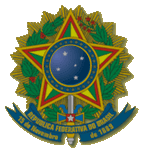 CAMPUS IGARASSUDIREÇÃO DE ENSINODIVISÃO DE APOIO AO ENSINO E AO ESTUDANTECOORDENAÇÃO DE SERVIÇO SOCIALPrograma de Benefício Eventual – OrçamentoNome do solicitante: _____________________________________________________Fornecedor: ___________________________________________________________Insc. Estadual: _________________________________________________________CNPJ:_________________________________________________________________Endereço:______________________________________________________________Telefone: (__) _________________ E-mail: __________________________________Especificações do Produto: ___________________________________________________________________________________________________________________________________________________________________________________________________________________________________________________________________________________________________________, ____ de _________________ de 20____________________________________________Assinatura Responsável e Carimbo com CNP